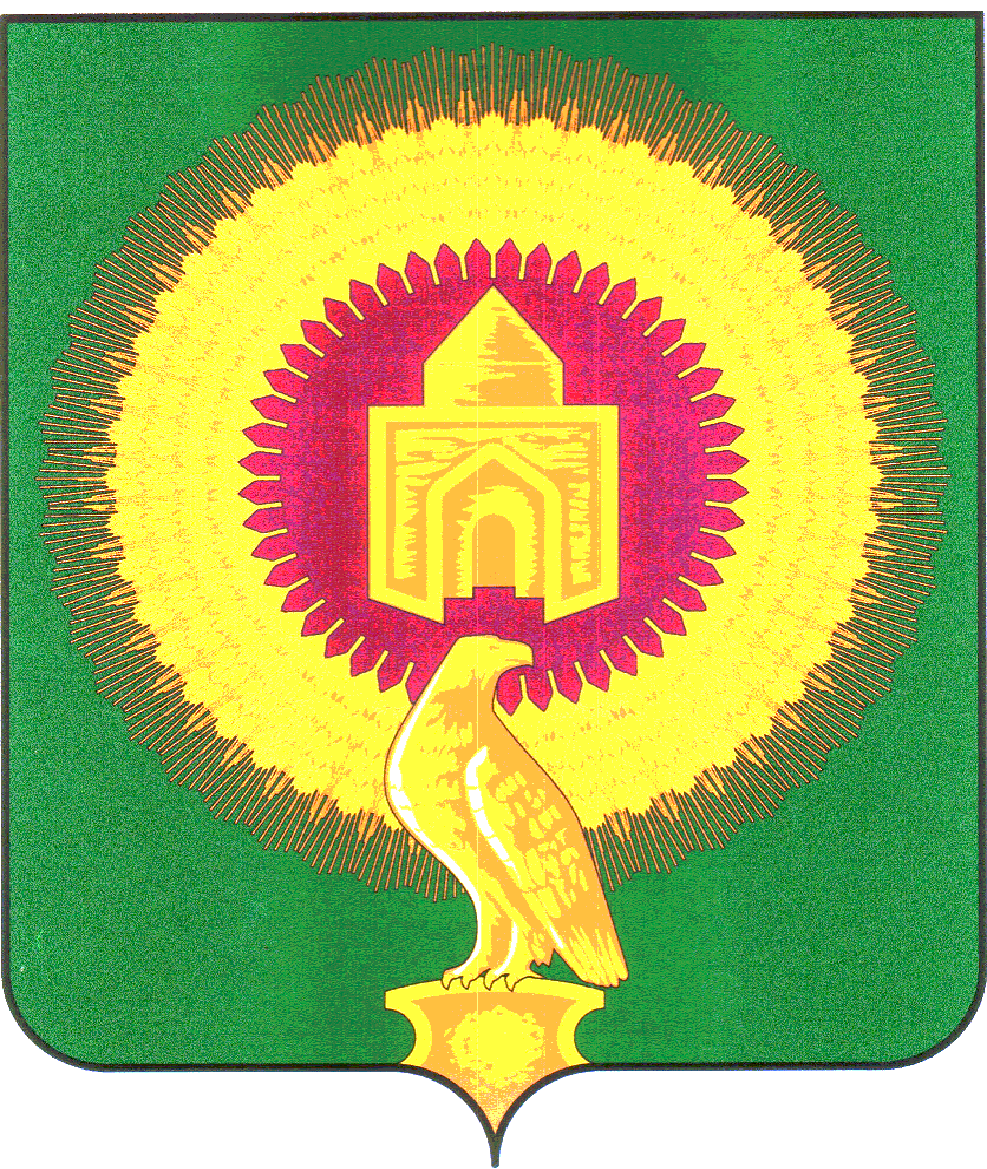 АДМИНИСТРАЦИЯ АЯТСКОГО СЕЛЬСКОГОПОСЕЛЕНИЯ ВАРНЕНСКОГО МУНИЦИПАЛЬНОГОРАЙОНА ЧЕЛЯБИНСКОЙ ОБЛАСТИПОСТАНОВЛЕНИЕО внесение изменений в муниципальную программу «Управление и распоряжение муниципальным имуществом Аятского сельского поселения Варненского муниципального района Челябинской области»В соответствии с Федеральным законом от 06 октября 2003 года № 131-ФЗ «Об общих принципах организации местного самоуправления в Российской Федерации», статьей 179 Бюджетного Кодекса Российской Федерации, в целях рационального использования денежных средств администрация Аятского сельского поселения Варненского муниципального района ПОСТАНОВЛЯЕТ:    1. Внести в муниципальную программу «Управление и распоряжение муниципальным имуществом Аятского сельского поселения Варненского муниципального района Челябинской области», утвержденную постановлением администрации Аятского сельского поселения Варненского муниципального района Челябинской области от 21.10.2020 № 34/3 следующие изменения:1.1. Паспорт изложить в новой редакции согласно Приложению № 1 к настоящему постановлению:1.2. Раздел 2. «Основные Цели и задачи муниципальной программы», изложить в новой редакции согласно Приложениям № 2 к настоящему постановлению. Настоящее постановление подлежит официальному опубликованию.Контроль за исполнением настоящего постановления оставляю за собой.Глава Аятского сельского поселения	                   А.А. ЛосенковСогласовано:Начальник сектора муниципального имуществаи землепользования администрацииЛ.С.Петрова«____»___________________2021 г.Утвержденапостановлением администрацииАятского сельского поселенияВарненского муниципального районаЧелябинской областиот    12 ноября 2021 года № ____Паспортмуниципальной программы Аятского сельского поселения Варненского муниципального района Челябинской области «Управление и распоряжение муниципальным имуществом Администрации Аятского сельского поселения Варненского муниципального района Челябинской области на 2022-2024 годы»Ответственный исполнитель муниципальной программыСоисполнители муниципальнойпрограммыПодпрограммы муниципальной программыОсновные цели муниципальнойпрограммыОсновные задачи муниципальной программыЦелевые индикаторы и показатели муниципальной программыАдминистрации Аятского сельского поселения  Варненского муниципального районанетнет-повышение эффективности управления муниципальным имуществом;-рациональное и эффективное использование муниципального имущества и находящихся в муниципальной и государственной собственности земельных участков и максимизации доходности. - внедрение программных принципов организации деятельности органов местного самоуправления;- совершенствование механизма управления муниципальным имуществом;- обеспечение соответствия состава имущества выполняемым функциям;- привлечение доходов в местный бюджет  от использования муниципального имущества.- осуществление государственной регистрации права собственности муниципального образования на объекты недвижимости;- инвентаризация, постановка на кадастровый учёт объектов недвижимости;- формирование и постановка на кадастровый учёт земельных участков;- доходы от продажи земельных участков - регистрация договоров арендыЭтапы и сроки реализации муниципальной программыОбъемы бюджетных ассигнованиймуниципальной программыОжидаемые конечные результатыреализации муниципальнойпрограммы2022-2024 годыОбщий объем финансирования муниципальной программы составит 60 тыс. рублей (местный бюджет) в том числе по годам :2022 год- 0,0 тыс рублей2023 год -0,0 тыс рублей2024 год- 0,0 тыс рублейвключение объектов недвижимости в реестр муниципального имущества в качестве самостоятельных объектов учета, государственная регистрация права муниципальной собственности и передача их в пользованиеРаздел 1. Содержание проблемы и необходимость ее решения программными методами.В основу настоящей муниципальной программы положены следующие принципы управления муниципальным имуществом:- принцип прозрачности – обеспечение открытости и доступности информации о субъектах и объектах управления непрерывности процессов управления и контроля, выявление и учёт данных об объектах управления;- принцип ответственности – обеспечение ответственности всех участников процесса управления за результат и достижение установленных показателей деятельности;
- принцип полноты, результативности и эффективности управления муниципальным имуществом – обеспечение полного учёта, отражения и мониторинга объектов муниципального имущества, в том числе путём развёртывания единой системы учёта и управления муниципальным имуществом, основанной на единой методологии учёта и управления, необходимости достижения наилучшего результата и основных показателей деятельности.
Выполнению поставленных задач может препятствовать воздействие следующих рисков макроэкономического, финансового, организационного характера:
- возникновения кризисных явлений в экономике;- недостаточность объёмов финансирования мероприятий муниципальной программы;
- сокращение объёмов финансовых средств;- несвоевременное принятие нормативных правовых актов Российской Федерации и Челябинской области.Преодоление рисков будет достигаться за счёт:
- перераспределения финансовых ресурсов;- своевременной подготовки и тщательной проработки проектов нормативных правовых актов, внесения изменений в принятые нормативные правовые акты, оперативного реагирования на выявленные недостатки в процедурах управления и контроля;
- мониторинга программы, регулярного анализа хода её исполнения.
Выполнению поставленных задач может препятствовать воздействие следующих рисков макроэкономического, финансового, организационного характера:
- изменение нормативов отчислений доходов от сдачи в аренду и продажи прав на заключение договоров аренды земельных участков, собственность на которые не разграничена, доходам от продажи земельных участков, собственность на которые не разграничена, по уровням бюджетов;- неисполнение договорных обязательств арендаторами.
В целях контроля и минимизации данных рисков планируется реализация следующих мероприятий:
- внесение изменений в нормативно правовую базу, принятую на местном уровне;
- ведение мониторинга и контроля за соблюдением договорных обязательств.
Одним из основных приоритетов социально-экономического развития сельского поселения является увеличение бюджетных доходов на основе экономического роста и развития неналогового потенциала. Кроме того, необходимо повышение уровня собираемости неналоговых доходов, совершенствование учёта имущества, составляющего муниципальную казну, осуществление контроля за фактическим наличием, состоянием, использованием по назначению и сохранностью муниципального имущества и земельных участков.
Решение вышеуказанных проблем в рамках муниципальной программы позволит увеличить доходную часть местного бюджета, а также значительно повысит эффективность расходования бюджетных средств, качество управления муниципальной собственностью, что будет способствовать оптимальному и ответственному планированию ассигнований местного бюджета.Раздел 2. Цели и задачи программы, сроки и этапы реализации программы.Муниципальная политика по управлению муниципальным имуществом, в развитие которой положена настоящая муниципальная программа, направлена на реализацию целей и задач и определяет систему необходимых мероприятий с указанием сроков реализации, ресурсного обеспечения, планируемых показателей и ожидаемых результатов реализации муниципальной программы.Муниципальная программа определяет основные цели:- создание эффективной системы управления муниципальным имуществом;
- рациональное и эффективное использование муниципального имущества и находящихся в муниципальной и государственной собственности земельных участков и максимизации доходности. 
Выполнение поставленных целей обусловлено успешным решением следующих задач:
1.Совершенствование системы оказания муниципальных услуг в сфере имущественно-земельных отношений и исполнение административных регламентов.
2.Оформление права муниципальной собственности на все объекты недвижимости муниципальной собственности, использование и содержание муниципальной собственности.
3.Обеспечение учёта и мониторинга муниципального имущества путём создания единой системы учёта и управления муниципальным имуществом, обеспечивающих механизмы сбора, консолидации и представления информации для принятия и анализа эффективности управленческих решений в отношении объектов муниципального имущества. 
Общий объем финансирования Программы составляет 0,0 тыс. рублей3. Сроки и этапы реализации муниципальной программы.       Программа рассчитана на период 2022-2024 годы.ПЕРЕЧЕНЬПРОГРАММНЫХ МЕРОПРИЯТИЙРаздел 4. Система программных мероприятий и ресурсное обеспечение программы.В целях создания условий для эффективного управления и распоряжения муниципальным имуществом Администрации Катенинского сельского поселения Варненского муниципального района Челябинской области, повышения доходной части бюджета поселения, обеспечения своевременного поступления денежных средств в местный бюджет и их использования на успешное выполнение полномочий органов местного самоуправления планируется провести в рамках муниципальной программы на 2021- 2023 годы следующие мероприятия:- подготовка технических и кадастровых паспортов на недвижимое и движимое имущество;- мероприятия по выполнению работ по обеспечению сохранности, сноса имущества муниципальной казны;- оценка рыночной стоимости продажи (аренды) муниципального имущества;- мероприятия по выполнению работ по технической экспертизе имущества муниципальной казны. Данные мероприятия осуществляются с целью:1. Проводить приватизацию муниципального имущества Аятского сельского поселения.2. Выполнять функции продавца и организатора торгов при приватизации муниципального имущества, при продаже права аренды объектов недвижимости.3. Вести учет муниципального недвижимого и движимого имущества в Реестре объектов муниципальной собственности Аятского сельского поселения.4. Обеспечить государственную регистрацию права муниципальной собственности, права хозяйственного ведения, оперативного управления, иных прав и обременений в отношении муниципального недвижимого имущества.5. В рамках своих полномочий осуществлять контроль поступления доходов в бюджет Аятского сельского поселения от использования недвижимого муниципального имущества.6. В соответствии с действующим законодательством подготовить и утвердить прогнозный план приватизации муниципального имущества на 2021- 2023 годы.7. Провести работу по оформлению в муниципальную собственность поселения бесхозяйного имущества.8. Оформить техническую документацию и право муниципальной собственности на объекты недвижимости, коммунальной инфраструктуры, передать объекты в установленном законом порядке специализированным организациям, для эффективной их эксплуатации по целевому назначению.9. Провести работу по обеспечению полного учета всех не проинвентаризированных объектов недвижимости на территории Аятского сельского поселения.Достижение целей и решение задач Программы обеспечивается путем реализации инвестиционных и инновационных мероприятий.5. Ресурсное обеспечение подпрограммы.       Программа реализуется за счет средств местного бюджета. В качестве дополнительных источников финансирования отдельных мероприятий Программы могут привлекаться средства организаций независимо от форм собственности, деятельность  которых  осуществляется  на  территории поселения и вышестоящих бюджетов бюджетной системы Российской Федерации.       Объемы финансирования Программы утверждаются ежегодно при разработке, бюджета сельского поселения.6. Механизм реализации, организация управления и контроль за ходом реализации программы.Программа реализуется за счет средств местного бюджета.Муниципальный заказчик Программы:- является ответственным за ход и конечные результаты реализации Программы, рациональное использование выделяемых на ее выполнение финансовых средств;- вносит предложения о привлечении дополнительных источников финансирования мероприятий Программы в случае уменьшения финансирования из местного бюджета, предложения по ускорению реализации Программы;- собирают, систематизируют и обобщают аналитическую информацию о реализации программных мероприятий, осуществляют мониторинг результатов реализации программных мероприятий.7. Ожидаемые результаты реализации программы.         В ходе реализации Программы ожидается включение объектов недвижимости в реестр муниципального имущества в качестве самостоятельных объектов учета, государственная регистрация права муниципальной собственности и передача их в пользование.Целевые индикаторы и показатели муниципальной программы8. Финансово-экономическое обоснование программы.При формировании расходов для реализации программных мероприятий используется ежегодно принимаемое Решение Совета Депутатов Аятского сельского поселения Варненского муниципального района О бюджете Аятского сельского поселения  на очередной финансовый год и плановый период.Расходы  на проведение мероприятия осуществляются в соответствии с законодательством в сфере закупок товаров, работ, услуг для государственных нужд (путем размещения заказа, либо заключения прямых договоров с подрядчиками).Расчет затрат на мероприятия программы: Согласно расчета (смет) затрат на мероприятия муниципальной программы.Раздел 9. Оценка эффективности социально – экономических последствий от реализации программы.9. Методика оценки  эффективности муниципальной программыОценка эффективности реализации муниципальной программы проводится по двум направлениям:1) оценка полноты финансирования (Q1) (Таблица 1);2) оценка достижения плановых значений целевых показателей (Q2) (Таблица 2).	1. Оценка полноты финансирования (Q1) рассчитывается как соотношение запланированного объема расходов на муниципальную программу и фактического объема расходов за отчетный период (с учетом экономии, образовавшейся в ходе реализации муниципальной программы).Таблица 1Шкала оценки полнотыфинансирования2.	Оценка достижения плановых значений целевых показателей (Q2) рассчитывается как среднее арифметическое значение отношений фактически достигнутых значений и плановых значений целевых показателей муниципальной программы за отчетный период.Таблица 2Шкала оценки достижения плановых значений целевых показателей3. Оценка эффективности реализации муниципальной программы в отчетном периоде осуществляется путем анализа полученных значений полноты финансирования (Q1) и оценки достижения плановых значений целевых показателей (Q2) при помощи результирующей шкалы оценки эффективности муниципальной программы (Таблица 3).В годовом отчете о ходе реализации муниципальной программы приводится значение оценки эффективности муниципальной программы (от 0 до 5), дается характеристика оценки (высокая эффективность, приемлемая эффективность, средняя эффективность, уровень эффективности ниже среднего, низкая эффективность, крайне низкая эффективность) и приводятся причины отклонений и предполагаемые дальнейшие действия в отношении оцениваемой муниципальной программы.от   12 ноября 2021 года            № 43№ п/пНаименование мероприятияСрок реализации Программы       Объем финансирования (тыс. руб.) 2022 г.        Объем финансирования(тыс. руб.)2023 г.Объем финансирования(тыс. руб.)2024 г.1.Подготовка технических и кадастровых паспортов на недвижимое и движимое имуществона 2022 - 2024 годы.средства местного бюджета0,00,00,02.Мероприятия по выполнению работ по обеспечению сохранности, сноса имущества муниципальной казнысредства местного бюджета0,00,00,03.Оценка рыночной стоимости продажи (аренды) муниципального имущества.средства местного бюджета0,00,00,04.Мероприятия по выполнению работ по технической экспертизе имущества муниципальной казны.
средства местного бюджета0,00,00,0Итого по программе:0,00,00,0№ ппНаименование показателяЕдиница измерения2022 год 2023год 2024 год Программа «Управление и распоряжение муниципальным имуществом Администрации Аятского сельского поселения Варненского муниципального района Челябинской области на 2022-2024 годы»Программа «Управление и распоряжение муниципальным имуществом Администрации Аятского сельского поселения Варненского муниципального района Челябинской области на 2022-2024 годы»Программа «Управление и распоряжение муниципальным имуществом Администрации Аятского сельского поселения Варненского муниципального района Челябинской области на 2022-2024 годы»Программа «Управление и распоряжение муниципальным имуществом Администрации Аятского сельского поселения Варненского муниципального района Челябинской области на 2022-2024 годы»Программа «Управление и распоряжение муниципальным имуществом Администрации Аятского сельского поселения Варненского муниципального района Челябинской области на 2022-2024 годы»Программа «Управление и распоряжение муниципальным имуществом Администрации Аятского сельского поселения Варненского муниципального района Челябинской области на 2022-2024 годы»1осуществление государственной регистрации права собственности муниципального образования на объекты недвижимости;единиц2инвентаризация, постановка на кадастровый учёт объектов недвижимости;;единиц3 формирование и постановка на кадастровый учёт земельных участков единиц4доходы от продажи земельных участков тыс.руб.5 регистрация договоров арендыединицЗначение O1Оценка0,98 ≤ Q1 ≤ 1,02полное финансирование0,5 ≤ Q1< 0,98неполное финансирование1,02 <Q1 ≤ 1,5увеличенное финансированиеQ1< 0,5существенное недофинансированиеQ1> 1,5чрезмерное финансированиеЗначениеОценка0,95 ≤ Q2 ≤ 1,05высокая результативность 0,7 ≤ Q2< 0,95средняя результативность (недовыполнение плана)1,05 <Q2 ≤ 1,3средняя результативность (перевыполнение плана)Q2< 0,7низкая результативность (существенное недовыполнение плана)Q2> 1,3низкая результативность (существенное перевыполнение плана)